Муниципальное автономное дошкольное образовательное учреждение детский сад компенсирующего вида № 369Методические рекомендации по развитию мелкой моторики с использованием нетрадиционного оборудования(консультация для педагогов)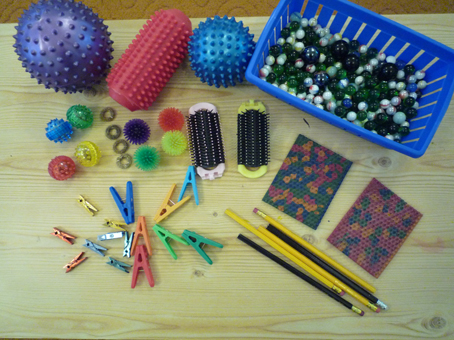                                                                             Составитель:                                                                            Чащина Е.А.                                                                                                учитель – дефектологУ детей с речевой и зрительной патологией очень часто наблюдается недостаточность двигательной активности, в том числе и плохая координация мелкой моторики пальцев рук. Учеными доказано, что формирование устной речи ребенка начинается тогда, когда движения пальцев рук достигают достаточной точности. Уровень развития речи у детей всегда находится в прямой зависимости от степени развития тонких движений пальцев рук.Для развития мелкой моторики наряду с традиционными методами и приемами используются и нетрадиционные. К нетрадиционным относятся игры и упражнения:с использованием «сухого» бассейна, использование природного материала (шишки, орехи, крупы, семена растений, песок, камни), массаж с помощью мячика Су-джок,иппликатора Кузнецова игольчатых ковриков Ляпко, применение различных бытовых предметов (прищепки, решетки, щетки, расчески, бигуди, карандаши, резинки для волос и многое другое) .Нетрадиционный материал предоставляет широкие возможности для тренировки мелких мышц кисти в различных видах деятельности, носящих игровой характер.Помимо развития мелкой моторики и тонких дифференцированных движений пальцев проведение упражнений с использованием нестандартного оборудования, сопровождаемые стихотворным текстом или выполняемые под музыку, направлены на решение следующих задач:- формирование познавательной активности и творческого воображения детей;- развитие зрительного, слухового восприятия, творческого воображения.- развитие психических процессов: внимания, памяти, мышления, воображения;- развитие просодической стороны речи: чувства темпа, ритма, силы голоса, дикции, выразительности речи.Такие игры способствуют созданию положительного эмоционального фона, воспитывают усидчивость, формируют положительную мотивацию на занятии.Очень интересны детям игры с природным материалом. Он всегда доступен, не требует больших финансовых затрат, помогает снять эмоциональное напряжение у детей.Игра с еловыми шишками.Перекатывать шишку между ладонями до появления чувства приятного тепла и легкого покраснения.Также шишки можно сжимать и разжимать обеими руками одновременно или поочередно, воздействовать на кончики пальцев и ладошки постукиванием и вращательными движениями, прокатывание шишки от кончиков пальцев к запястью, локтю и обратно.Аналогичные упражнения можно выполнять с грецкими орехами, сосновыми шишками, каштанами, косточками абрикоса или персика.Рисование на песке и крупах очень нравится детям. На подносе ровным слоем насыпан песок или крупа (манка, пшено, гречка, рис и др.) . Дети кончиками пальцев, ладошками, кулачками рисуют разные рисунки по образцу или словесной инструкции, инсценируют стихи или песенки, выкладывают узоры из камней.«Сухой бассейн»Крупы, косточки абрикоса, персика, вишни, семена гороха, фасоли, подсолнечника можно использовать для заполнения «сухого» бассейна. Небольшая глубокая миска (диаметром 25-30 см, высотой 15-20 см) заполняется на 8 см промытой и просушенной крупой. Ребенок погружает руки как можно глубже, производя различные действия: «помешать» крупу, одновременно сжимая и разжимая пальцы рук, найти на дне «бассейна» спрятанные игрушки или предметы.Широкое распространение и успешное применение в практике нашел метод Су-джок-терапии. Использование тренажеров Су-джок совместно с работой по развитию пальчиковой моторики благотворно влияет на речевую активность детей и положительно сказывается на коррекции у них речевых нарушений.Самомассаж шариком Су-джок.1, 2, 3, 4, 5!Буду шарик я катать.,По ладошке прокачуИ ее пощекочу.Шар по кругу я катаюИ ладошку разминаю.И по пальцам прокачуКаждый я пощекочу.Вверх-вниз, вверх-вниз,Шар по пальчику катись.Сильно шарик я сожму,Подержу и разожму.Также для самомассажа подушечек пальцев и ладоней рук можно использовать игольчатые коврики Ляпко и иппликатор Кузнецова.«Прижимающий» самомассаж подушечек пальцев с использованием «колючего» коврика Ляпко.Шел медведь к своей берлоге.Да споткнулся на пороге.«Видно, очень мало силЯ на зиму накопил» -Так подумал и пошелОн на поиск диких пчел.Все медведи – сладкоежки,Любят есть медок без спешки,А наевшись, без тревогиДо весны сопят в берлоге.Кисть одной руки лежит на коврике ладонью вниз, пальцы разведены. Другая рука указательным пальцем по очереди прижимает каждый ноготь. На каждую строчку нажимаем на один палец.Из массажной щетки для волос можно изготовить тренажер «ежик» - к складной щетке прикрепить эластичную ленту, обеспечивающую плотное прилегание к ладони ребенка. Надев тренажер на одну ладонь зубцами наружу, ребенок поглаживает, хлопает по второй ладони. Можно надеть «ежиков» на обе руки и похлопать в ладоши. Хлопая, приговаривать:Лапушки, лапушки,Поиграйте в ладушки.Хлопайте в ладошки –Вам дадут лепешки.Прекрасным орудием для развития пальцев и кисти рук является обычная хозяйственная прищепка. Их можно использовать как для закрепления навыка открывания прищепки, прикрепляя прищепки к любым предметам – тарелки, картонки, картинки (добавление недостающих деталей, так и для проведения самомассажа подушечек пальцев.Сильно кусаетКотенок-глупыш!Он думает, что этоНе палец, а мышь!Но я же играю с тобою, малыш!А будешь кусаться – скажу тебе:«Кыш! »Бельевой прищепкой дети прищепляют ногтевые фаланги пальцев правой, а затем левой руки на каждый ударный слог – от большого пальца к мизинцу.М. Рогожникова.Бусы или четки, длинные бигуди, ребристые карандаши, зубная щетка, резинки для волос, платочки, шнурки и веревочки – все это можно использовать для развития мелкой моторики. Доступность материала позволяет разнообразить работу логопеда. Игры с нетрадиционным оборудованием можно рекомендовать родителям для работы дома.Игра с решеткой для раковины.ГномШел по лесу добрый гномС разноцветным колпачком.Шел и песню напевал,И вразвалочку шагал.Н. НищеваДети кладут решетку на колени или на стол, «Ходят» указательным и средним пальцами по клеточкам решетки, делая «шаг» на каждый ударный слог, - двумя руками одновременно или поочередно.Игра с резинкой для волос.Перстенек.На пальце – перстенек.Он блестит, как огонек.Крутился, искрился,С пальчика свалился –назад возвратился.Надеваем и снимаем резинку на большой палец,На указательный,На средний,На безымянный,На мизинец.Это же стихотворение можно использовать для игры с пружинками Су-джок.Искренне надеюсь, что опыт работы и предложенный материал помогут коллегам в трудной, но увлекательной работе по коррекции речевых нарушений у дошкольников.СловаДействияМишка по лесу ходил,                      Много шишек находил,Много шишек находил,                    В детский сад нам приносил.(Жене шишку подарил!)(Пальчики шагают по столу)(Удары кулачки-ладошки поочерёдно)(Удары кулачки-ладошки поочерёдно)(Удары кулачки-ладошки поочерёдно)(вариант для домашнего ребёнка)                  Раз, два, три, четыре, пять!                Будем с шишкой мы играть!            (Загибают пальчики на обеих руках) (Разгибают пальчики на обеих руках)   Будем с шишкой мы играть,        Между ручками катать!                  (Прокатывание шишки между ладонями)                                                    В ручку правую возьмём                И сильней её сожмём!Руку быстро разжимаем,На столе её катаем.(Сильно сжимаем шишку в правой руке)  (Прокатываем шишку по столу правой рукойВ ручку левую возьмём                И сильней её сожмём!Руку быстро разжимаем,На столе её катаем.(Сильно сжимаем шишку в левой руке)  (Прокатываем шишку по столу левой рукойМы закончили катать,                        Будем пальчики считать! (Убираем шишку на край стола)Раз, два, три, четыре, пять!                На другой руке считаем,Пальцы быстро загибаем.Раз, два, три, четыре, пять!                (Загибаем пальцы на правой руке)(Загибаем пальцы на левой руке)1, 2, 3, 4, 5!Мы закончили играть.Пальцы мы не потеряли,Очень весело играли!Пальчики свои встряхнём И немного отдохнём!(Соединяем поочерёдно пальцы обеих рук(Хлопаем в ладоши на каждое слово)( Встряхиваем кисти рук, закрываем глаза, отдыхаем)